АДМИНИСТРАЦИЯ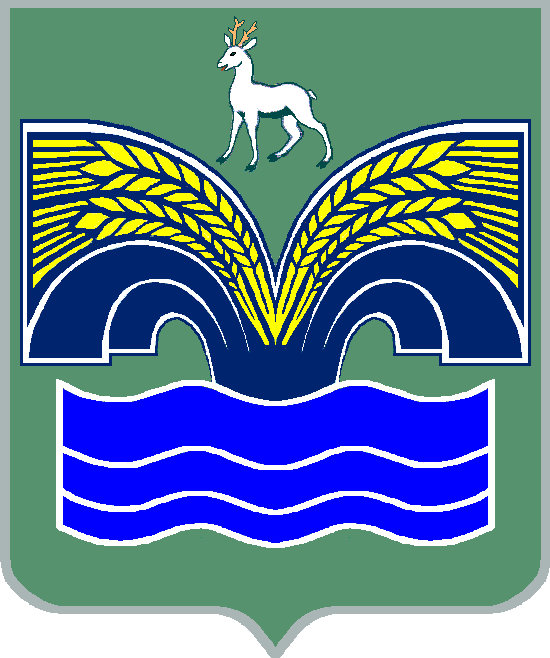 СЕЛЬСКОГО ПОСЕЛЕНИЯ ХОРОШЕНЬКОЕМУНИЦИПАЛЬНОГО РАЙОНА КРАСНОЯРСКИЙСАМАРСКОЙ ОБЛАСТИПОСТАНОВЛЕНИЕот 08 октября 2018 года № 61   О внесении изменений в административный регламент  предоставления муниципальной услуги «Предоставление разрешения на условно разрешенный вид использования земельного участка или объекта капитального строительства» от 31 июля 2018 г. № 45         В целях приведения нормативного правового акта администрации сельского поселения Хорошенькое муниципального района Красноярский Самарской области в соответствие с требованиями действующего законодательства, с учетом изменений в ГрК РФ, вступивших в силу с 04.08.2018 г., администрация сельского поселения Хорошенькое муниципального района Красноярский Самарской области  ПОСТАНОВЛЯЕТ:        1. Внести в административный регламент предоставления администрацией сельского поселения Хорошенькое муниципального района Красноярский Самарской области муниципальной услуги «Предоставление разрешения на условно разрешенный вид использования земельного участка или объекта капитального строительства», утвержденный постановлением администрации сельского поселения Хорошенькое муниципального района Красноярский Самарской области от 31 июля 2018 года № 45 следующие изменения:         а)   пункт 2.9 дополнить пунктом 4 следующего содержания: «4) поступление в орган местного самоуправления уведомления о выявлении самовольной постройки от исполнительного органа государственной власти, должностного лица, государственного учреждения или органа местного самоуправления, указанных в части 2 статьи 55.32 ГрК РФ, если по результатам рассмотрения данного уведомления усмотрены признаки самовольной постройки либо вступило в законную силу решение суда о сносе самовольной постройки или ее приведении в соответствии с установленными требованиями.»;б) пункт 3.38 изложить в следующей редакции:«3.38. Результатом административной процедуры является муниципальный правовой акт о предоставлении разрешения на условно разрешенный вид использования земельного участка или объекта капитального строительства либо назначении публичных слушаний»2. Опубликовать настоящее постановление в газете «Красноярский вестник» и разместить на официальном сайте администрации муниципального района Красноярский Самарской области в сети Интернет http://www.kryaradm.ru  в разделе «Поселения/ Хорошенькое».          3. Настоящее постановление вступает в силу со дня его официального опубликования.Глава сельского поселения Хорошенькое муниципального районаКрасноярский Самарской области                                       С.А. Паничкин